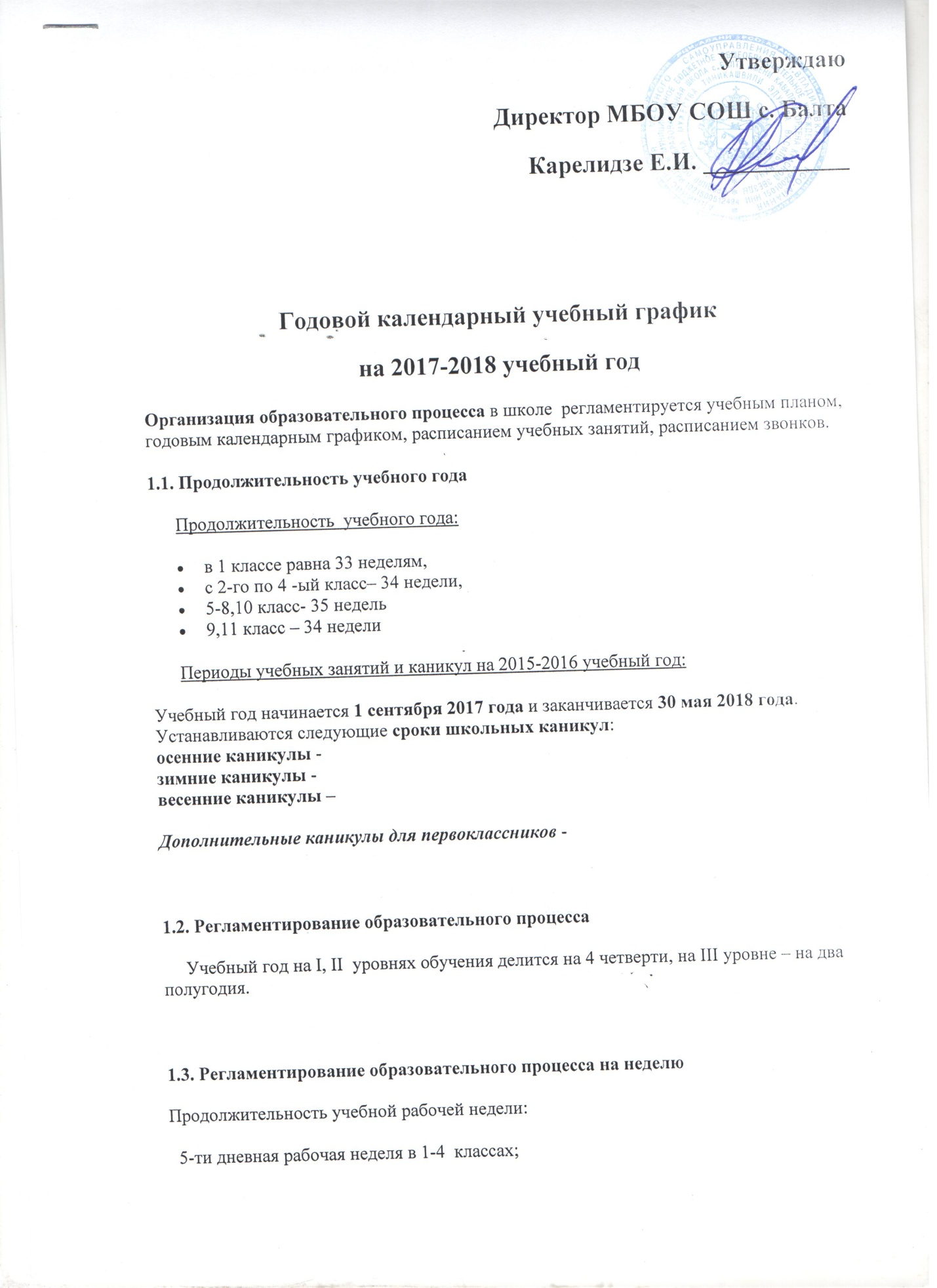 УтверждаюДиректор МБОУ СОШ с. БалтаКарелидзе Е.И. ____________Годовой календарный учебный график на 2017-2018 учебный годОрганизация образовательного процесса в школе  регламентируется учебным планом, годовым календарным графиком, расписанием учебных занятий, расписанием звонков.1.1. Продолжительность учебного года      Продолжительность  учебного года:в 1 классе равна 33 неделям, с 2-го по 4 -ый класс– 34 недели,5-8,10 класс- 35 недель9,11 класс – 34 недели      Периоды учебных занятий и каникул на 2015-2016 учебный год:Учебный год начинается 1 сентября 2017 года и заканчивается 30 мая 2018 года.
Устанавливаются следующие сроки школьных каникул:
осенние каникулы - 
зимние каникулы - 
весенние каникулы – Дополнительные каникулы для первоклассников - 1.2. Регламентирование образовательного процесса     Учебный год на I, II  уровнях обучения делится на 4 четверти, на III уровне – на два полугодия.1.3. Регламентирование образовательного процесса на неделюПродолжительность учебной рабочей недели:  5-ти дневная рабочая неделя в 1-4  классах;  6-ти дневная рабочая неделя во 5-11  общеобразовательных классах.1.4. Регламентирование образовательного процесса на деньУчебные занятия организуются в одну смену. Занятия дополнительного образования (кружки, секции), обязательные индивидуальные и групповые занятия, организуются в другую для обучающихся смену с предусмотренным временем на обед, но не ранее чем через час после основных занятий. Начало занятий в 8.40 , пропуск учащихся в школу в 8.30     Продолжительность уроков:40  минут – 2-11 классы35 минут – 1 классы       Расписание звонков:1-й урок: с 8.40- 9.20       Перемена 10 минут2-й урок: с 9.30 – 10.10     Перемена 10 минут3-й урок: с 10.20 – 11.00   Перемена 20 минут4-й урок: с 11.20 – 12.00   Перемена 20 минут5-й урок: с 12.20 – 13.00   Перемена 10 минут6-й урок: с 13.10 – 13.50   Перемена 10 минут     Общий режим работы школы:    Школа открыта для доступа в течение 6 дней в неделю с понедельника по субботу, выходным днем является воскресенье.    В праздничные дни (установленные законодательством РФ)  образовательное учреждение не работает.    В каникулярные дни общий режим работы школы регламентируется приказом директора по ОУ в котором устанавливается особый график работы.Годовой календарный учебный график на 2017-2018 учебный год регламентируется следующими документами:Приказы директора школы:О режиме работы школы  на учебный годОб организации питанияОб организованном окончании четверти, полугодия, учебного годаО работе в выходные и праздничные дниРасписание:Учебных занятийЗанятий дополнительного образования в ОУ (кружки, секции и т.д.)Занятий обеспечивающих реализацию платных образовательных услугГрафики дежурств:классных коллективовпедагогов на этажах, до отправки автобуса и в столовой школыдежурных администраторовДолжностные обязанности:дежурного администратора дежурного учителя